REF W4: Proposed replacement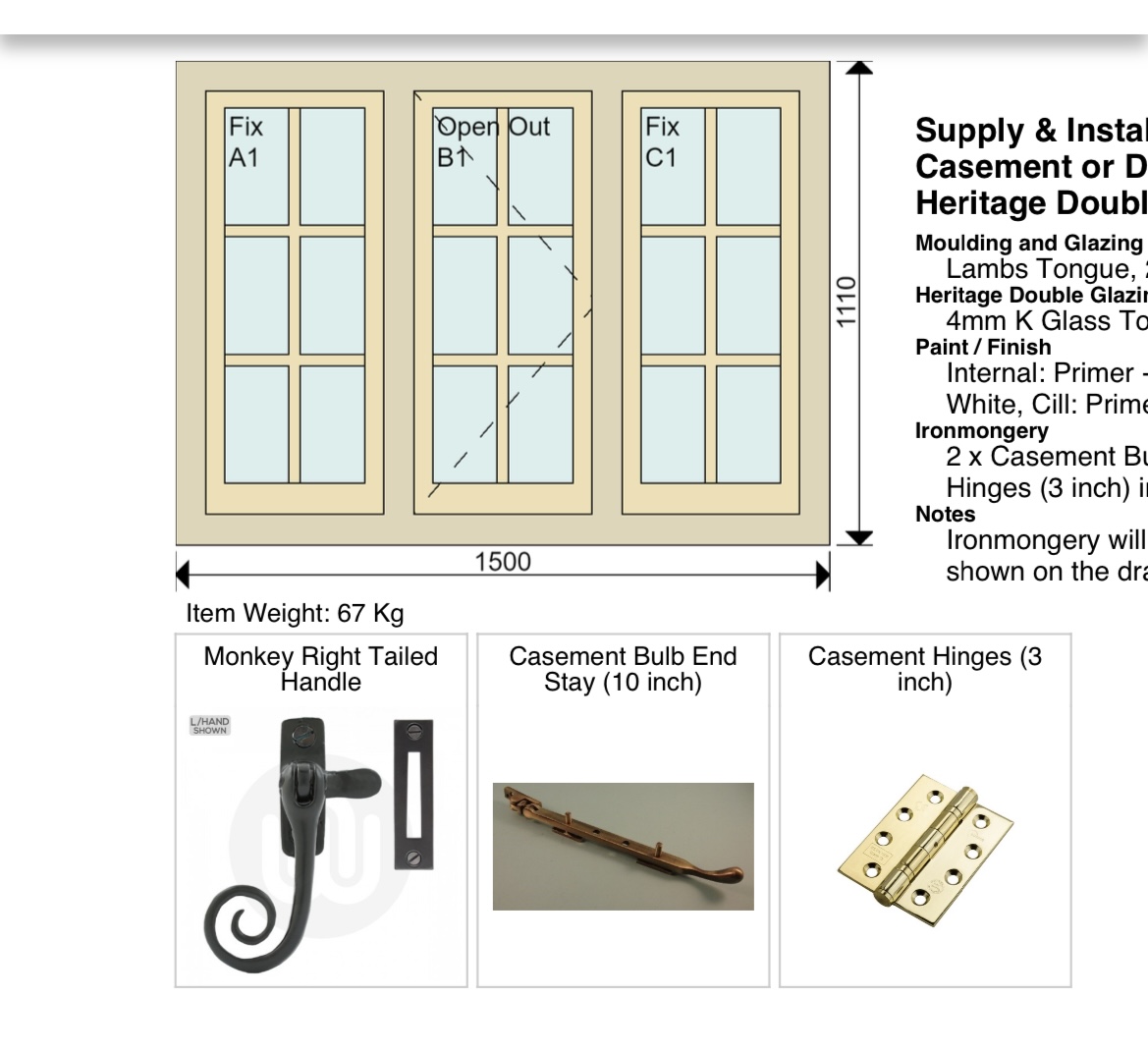 